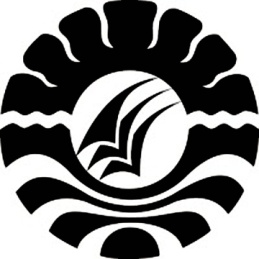 SKRIPSIPENGGUNAAN MEDIA GAMBAR BERSERI DALAM MENINGKATKAN KEMAMPUAN BERBICARA ANAK TAMAN KANAK-KANAK ROSTIAH DI TAKALARDASRIANI DANIYALPROGRAM STUDI PENDIDIKAN GURU PENDIDIKANANAK USIA DINIFAKULTAS ILMU PENDIDIKANUNIVERSITAS NEGERI MAKASSAR2012